隔离式安全栅补全了“Ex i”产品组合克林根贝格，2016年2月。IS Barrier隔离式安全栅的面市补全了威卡 (WIKA) 的本安型产品系列。该安全栅适用于区域2爆炸性环境（隔离防爆区域和非防爆区域），且兼容所有相应的威卡 (WIKA) 变送器。当本安型变送器安装在危险区域，通常都需配备一个隔离栅，以将防爆区域和非防爆区域之间的电路进行电位隔离。IS Barrier隔离栅有2线式和4线式两种型号可选，可满足不同系统要求，完美匹配相关传感器。该隔离栅不仅能由供电电源和非供电电源提供0/4...20 mA输入，还支持HART®协议传输，并且提供主动式和被动式电流输出控制功能。该仪表经过SIL 2应用认证，安全性完全可保证。凭借IS Barrier，威卡 (WIKA) 现可提供完整的“Ex i”产品组合：除传感器和安全栅外，该产品组合还包括相匹配的电缆和文件，此文件可满足相关法规对本质安全的验证要求。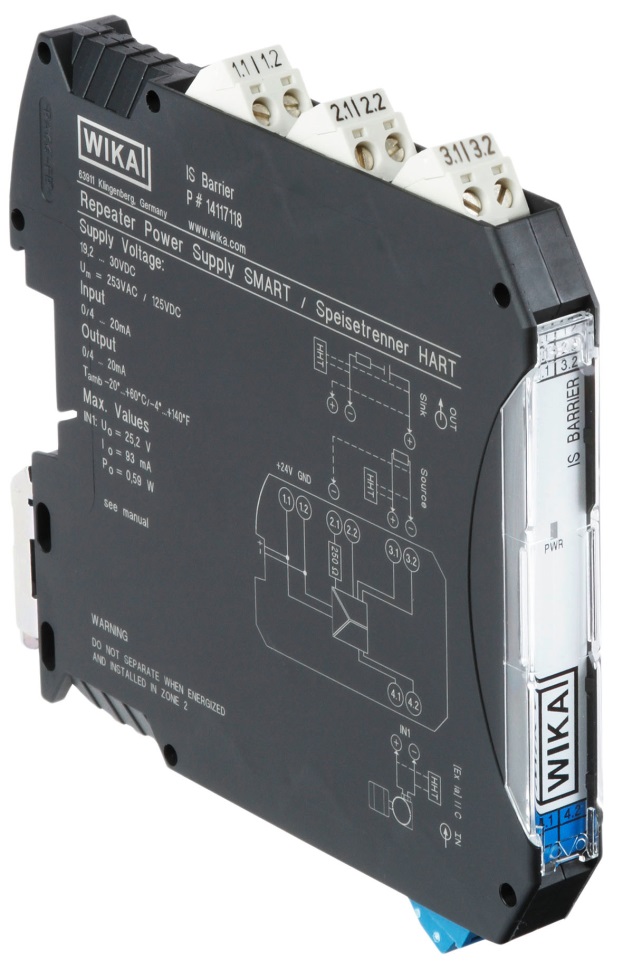 Edited by:编辑：WIKA Alexander Wiegand SE & Co. KGAndré Habel NunesMarketing ServicesAlexander-Wiegand-Straße 3063911 Klingenberg/GermanyTel. +49 9372 132-8010Fax +49 9372 132-8008010andre.habel-nunes@wika.comwww.wika.deWIKA press release 01/2016威卡 (WIKA) 新闻 01/2016